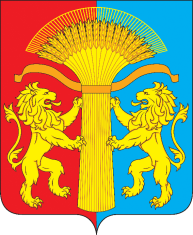 АДМИНИСТРАЦИЯ КАНСКОГО РАЙОНА КРАСНОЯРСКОГО КРАЯПОСТАНОВЛЕНИЕО порядке подготовки населения Канского района в области гражданской обороны и защиты населения от чрезвычайных ситуаций природного и техногенного характера.В соответствии с Федеральными  законами от 12.02.1998 № 28-ФЗ «О гражданской обороне», от 21.12.1994 № 68-ФЗ «О защите населения и территорий от чрезвычайных ситуаций природного и техногенного характера», постановлениями правительства Российской Федерации от 02.11.2000 №  841 «Об утверждении Положения о подготовке населения в области гражданской обороны», от 18.09.2020 № 1485 «Об утверждении положения о подготовке граждан Российской Федерации, иностранных граждан и лиц без гражданства в области защиты от чрезвычайных ситуаций природного и техногенного характера», руководствуясь статьями 38, 40 Устава Канского района в целях подготовки населения Канского района в области гражданской обороны и защиты от чрезвычайных ситуаций природного и техногенного характера, ПОСТАНОВЛЯЮ:1. Утвердить порядок подготовки населения Канского района в области гражданской обороны (далее – ГО) и защиты от чрезвычайных ситуаций природного и техногенного характера (далее – ЧС) согласно приложению № 1.2. Установить, что подготовка населения Канского района в области гражданской обороны и защиты от чрезвычайных ситуаций организуется в рамках единой системы подготовки населения в области ГО и ЧС и осуществляется по соответствующим группам  на предприятиях, в учреждениях (в том числе образовательных) и организациях, независимо от форм собственности, а так же по месту жительства граждан.3. Методическое руководство, координацию и контроль за подготовкой населения Канского района в области ГО и ЧС возложить на отдел ГО, ЧС и охраны труда администрации Канского района.4. Управлению образования администрации Канского района при реализации образовательных программ образовательными учреждениями района предусматривать обязательный минимум содержания подготовки, обучающихся в области ГО и ЧС, предусмотренных Министерством образования и науки Российской Федерации.5. Рекомендовать главам сельсоветов и руководителям предприятий, учреждения и организаций района планировать внесение расходов на обучение соответствующих категорий населения (персонала) в области ГО и ЧС в (соответствующие) годовые бюджеты и годовые бизнес-планы6. Начальнику отдела ГО, ЧС и охраны труда администрации Канского района (Скачкову Д.Н.), руководителям других структурных подразделений администрации Канского района, главам сельсоветов, руководителям предприятий, учреждений и организаций Канского района обеспечивать широкую пропаганду знаний в области ГО и защиты населения от чрезвычайных ситуаций природного и техногенного характера, в том числе с использованием средств массовой информации.7. Признать утратившим силу Постановление администрации Канского района Красноярского края от 05.06.2009 № 295-пг «О порядке подготовки населения Канского района в области гражданской обороны и защиты населения от чрезвычайных ситуаций природного и техногенного характера»»8. Контроль исполнения настоящего постановления оставляю за собой.          9. Настоящее постановление вступает в силу в день, следующего за днем опубликования, в официальном печатном издании «Вести Канского района», подлежит размещению на официальном сайте муниципального образования Канский район в информационно-телекоммуникационной сети «Интернет».Исполняющий полномочияГлавы Канского района                                                                             В.Н. Котин                                                                                                                                        Приложение № 1                                                                                к постановлению администрации                                                                                  Канского района                                                                                от 17.04.2024 № 214-пгПОРЯДОКПодготовки населения Канского районав области гражданской обороны и защиты от чрезвычайныхситуаций природного и техногенного характера1. Настоящий Порядок определяет основные задачи, формы и методы подготовки населения Канского района в области гражданской обороны (далее – ГО) и защиты от чрезвычайных ситуаций природного и техногенного характера (далее – ЧС), а так же соответствующие функции органов местного самоуправления, предприятий, организаций и учреждений Канского района (далее – организаций).2. Основными задачами подготовки населения в области гражданской обороны являются: - изучение способов защиты от опасностей, возникающих при военных конфликтах или вследствие этих конфликтов, а так же при чрезвычайных ситуациях природного и техногенного характера, порядка действий по сигналам оповещения, приемов оказания первой помощи, правил пользования коллективными и индивидуальными средствами защиты, освоение практического применения получения знаний;- совершенствование навыков у руководителей и работников органов местного самоуправления и организаций, включенных в состав структурных подразделений, уполномоченных на решение задач в области гражданской обороны, эвакуационных и эвакоприемных комиссий, а так же комиссий по вопросам повышения устойчивости функционирования объектов экономики.3. Подготовку в области защиты от чрезвычайных ситуаций проходят:- физические лица, вступившие в трудовые отношения с работодателем (далее – работающее население);- физические лица, не состоящие в трудовых отношениях (далее – неработающее население); - физические лица, осваивающие основные общеобразовательные программы, образовательные программы среднего профессионального образования и образовательные программы высшего образования (далее – обучающиеся) Канского района; - руководители органов местного самоуправления и организаций; - работники органов местного самоуправления и организаций, в полномочия которых входит решение вопросов по защите населения и территорий от чрезвычайных ситуаций (далее – уполномоченные работники);- председатели комиссий по предупреждению и ликвидации чрезвычайных ситуаций и обеспечению пожарной безопасности муниципальных образований и организаций, в полномочия которых входит решение вопросов по защите населения и территорий от чрезвычайных ситуаций (далее – председатели комиссий);- педагогические работники, осуществляющие образовательную деятельность по основным общеобразовательным программам по предмету «Основы безопасности жизнедеятельности» и дисциплине «Безопасность жизнедеятельности».4. Формы подготовки в области гражданской обороны (по группам лиц, подлежащих подготовке):- для работающего населения предусмотрено прохождение вводного инструктажа по гражданской обороне по месту работы, участие в учениях, тренировках и других плановых мероприятиях по гражданской обороне, в том числе посещение консультаций, лекций, демонстраций учебных фильмов, а так же самостоятельное изучение способов защиты от опасностей, возникающих при военных конфликтах или вследствие этих конфликтов.- для неработающего населения предусмотрено посещение мероприятий, проводимых по тематике гражданской обороны (беседы, лекции, вечера вопросов и ответов, консультации, показ учебных фильмов по месту жительства, участие в учениях по гражданской обороне, чтение памяток, листовок и пособий, прослушивание радиопередач и просмотр телепрограмм по тематике гражданской обороны;- для обучающихся предусмотрено обучение (в учебное время) по предмету «Основы безопасности жизнедеятельности» и дисциплине «Безопасность жизнедеятельности», участие в учениях и тренировках по гражданской обороне, чтение памяток, листовок и пособий, прослушивание радиопередач,  просмотр телепрограмм по тематике гражданской обороны;- для руководителей органов местного самоуправления, руководителей организаций, отнесенных в установленном порядке к категориям по гражданской обороне и организаций предусмотрено проведение самостоятельной работы с нормативными документами по вопросам организации, планирования и проведения мероприятий по гражданской обороне, участие в учениях, тренировках и других мероприятиях по гражданской обороне, участие в тематических семинарах (вебинарах) по подготовке в области гражданской обороны. 5. Дополнительное профессиональное образование по программам повышения квалификации в области защиты от чрезвычайных ситуаций проходят:- руководители органов местного самоуправления и организаций, в полномочия которых входит решение вопросов по защите населения и территорий от чрезвычайных ситуаций, председатели комиссий по предупреждению и ликвидации чрезвычайных ситуаций и обеспечению пожарной безопасности муниципальных образований и указанных организаций - в Краевом государственном казенном образовательном учреждении дополнительного профессионального образования «Институт региональной безопасности». Дополнительное профессиональное образование по программам повышения квалификации в области защиты от чрезвычайных ситуаций проводится не реже одного раза в 5 лет. Для лиц, впервые назначенных на должность, связанную с выполнением обязанностей в области защиты от чрезвычайных ситуаций, получение дополнительного профессионального образования в области защиты от чрезвычайных ситуаций в течение первого года работы является обязательным.- получение дополнительного профессионального образования по программам повышения квалификации педагогическими работниками - преподавателями учебного предмета "Основы безопасности жизнедеятельности" и учебной дисциплины "Безопасность жизнедеятельности" по вопросам защиты от чрезвычайных ситуаций осуществляется в КГФУ ДПО «Красноярский краевой  институт повышения квалификации и профессиональной подготовки работников образования».6. Финансирование подготовки категорий населения перечисленных в п.3 настоящего порядка в области гражданской обороны и защиты от чрезвычайных ситуаций, а так же проведение органами местного самоуправления и организациями Канского района учений и тренировок осуществляется за счет собственных средств соответствующих органов местного самоуправления и организаций района.Начальник отдела ГО, ЧС и охраны трудаАдминистрации Канского района                                                           Д.Н. Скачков17.04.2024№ 214-пг